Муниципальное бюджетное дошкольное образовательное учреждениедетский сад "Светлячок" Смоленского района Смоленской областиДосуг посвященный Дню материна тему: «Самая любимая»в средней группе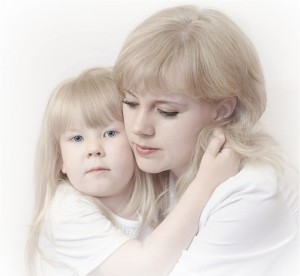        Составил: воспитатель                   								       Ефременкова А.В.Богородицкое 2018 год.Цель: способствовать формированию детско - родительских отношений, пробуждению чувства уважения и любви к матери, созданию семейных традиций.Задачи: 	Установление дружеских отношений между педагогами            группы родителями  и детьми группы, развитие творческого   сотрудничества. Создание доброжелательной атмосферы эмоционального общения посредством включения детей и родителей в совместную деятельность.Формирование у детей артистических навыков через использование речевых средств выразительности.Воспитание коммуникативных, социально-нравственных   качеств  у детей. Создать праздничное настроение у детей и мам.Предварительная работа: Беседа с детьми об истории происхождения праздника; Разучивание стихотворений ко дню матери; Изготовление с детьми подарков; Подготовка конкурсов, атрибутов, музыки.Оборудование: 2 шарфа для конкурса «Узнай своего ребёнка»; Мягкая игрушка в форме сердца; «Губки» вырезанные из картона, обруч,Ход мероприятия.Ведущая: Здравствуйте, дорогие наши мамы! Сегодня мы собрались здесь по очень важному случаю — празднованию Дня Матери. Этот праздник появился недавно, но уже прочно вошел в нашу жизнь потому, что мама — самый необходимый и любимый человек в нашей жизни, и порадовать ее нам хочется всегда.											Ну что ж сегодня праздник, а в праздник принято дарить подарки. Мы решили не отступать от этой замечательной традиции и в самом начале нашего праздника подарить мамам: Встречайте! Лучший подарок - это ваши дети!(дети выходят по музыку)Ведущая:   «День матери» - праздник особый,Зимы ожидает природа,Отметим его в ноябре:И слякоть ещё на дворе.Но мы дорогим нашим мамамПодарим весёлый концерт!Тепла и улыбок желаем,Огромный вам детский...Дети: 	Привет!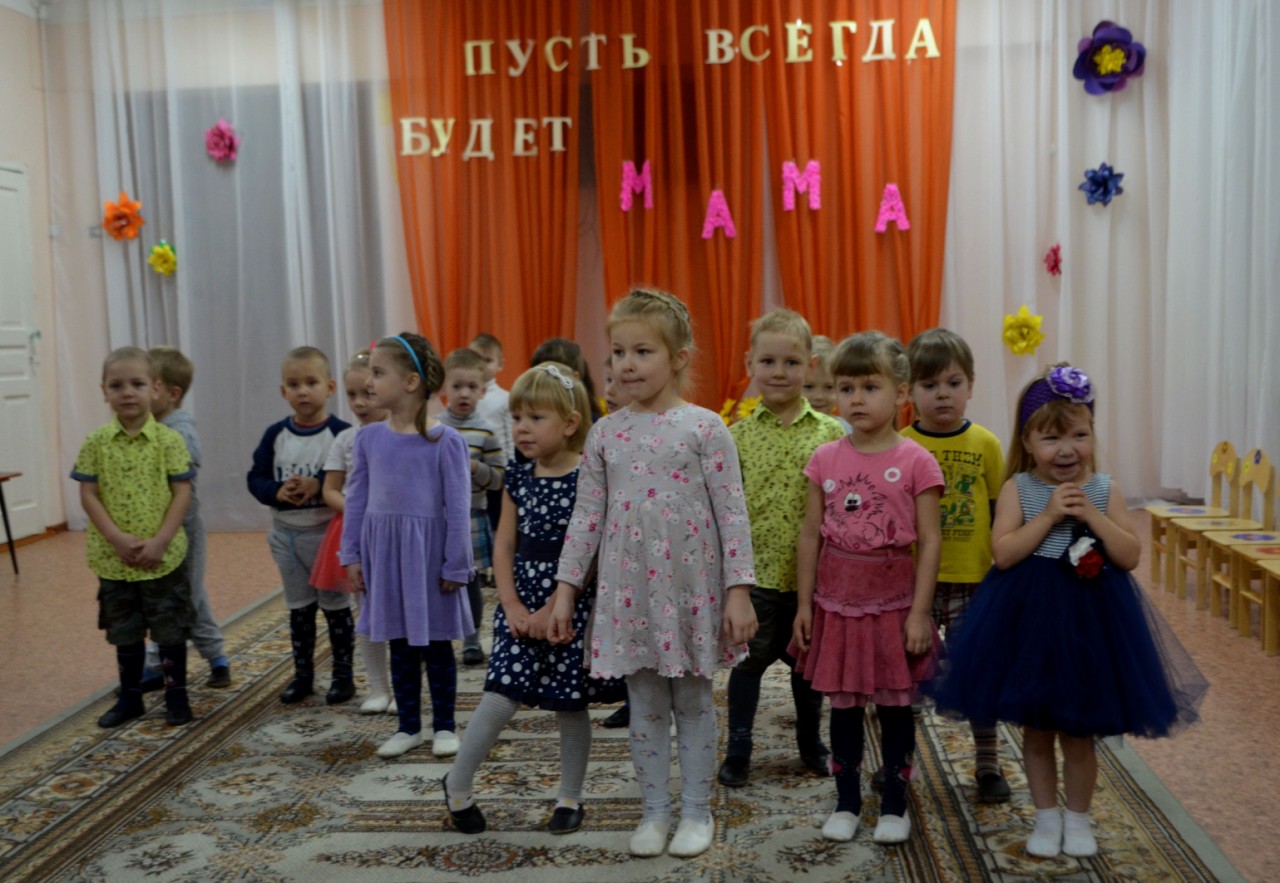 1 ребенок:  Маму крепко поцелую,Обниму её родную.Очень я люблю её.Мама солнышко моё.2 ребенок:  Мама мамочка, мамуля		Больше всех тебя люблю я.		Ты красавица моя, на тебя похожа я.3 ребенок:  Мамочка родная,		Я тебя люблю,Я сорву цветочки,Тебе их подарю.Ведущая: Сегодня вас ожидают встречи с играми, конкурсами, стихами, а возможно и неожиданностями. А вот будет ли сегодня весело, зависит от нас всех, дорогие друзья. Я думаю, всем будет, интересно узнать, насколько хорошо мамы знают с детей. Игра-аттракцион «Узнай своего ребёнка» (дети стоят в кругу, мама с завязанными глазами должна угадать своего ребёнка на ощупь)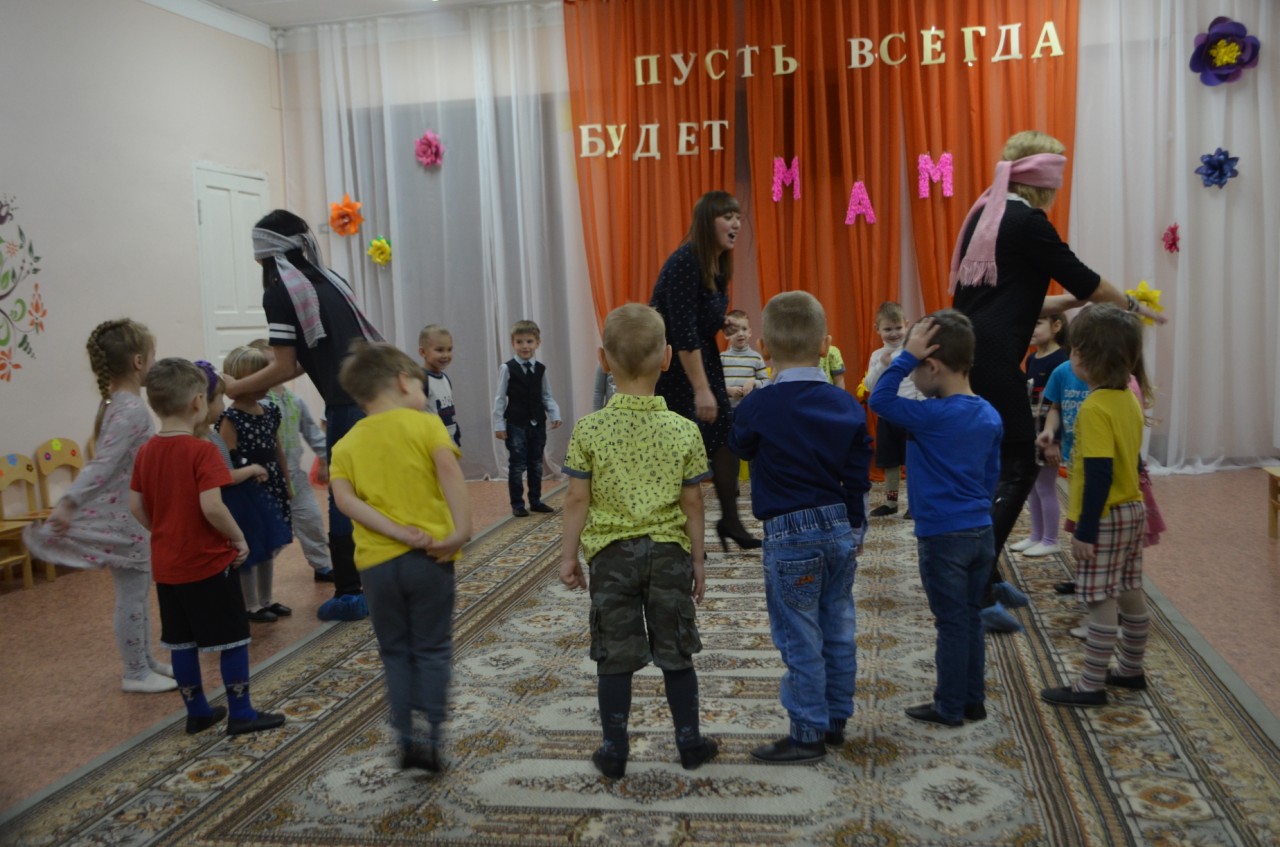 Ведущая: Мамочка у каждого ребенка самая добрая, самая любимая, самая красивая. Много у мамы праздничных нарядов, украшений. Отгадайте, ребята, загадки, о том, что любит ваша мама? 
В ушках маминых сверкают, 
Цветом радуги играют.
Серебрятся капли-крошки 
Украшения… (сережки) 

Чтобы быть красивой маме, 
Нужно тушь взять и румяна. 
И накрасить губы надо Перламутровой… (помадой) 

В банки, в тюбики разлит, 
Как сметана он на вид. 
Мамам нравится он всем. 
Это ароматный… (крем) 

Всех лохматых расчесать, 
Кудри в косы заплетать, 
Делать модную прическу 
Помогает нам… (расческа)

Эти шарики на нити вы примерить не хотите ль? 
На любые ваши вкусы в маминой шкатулке… (бусы) Ведущая: Молодцы! Все загадки отгадали. Дети что это? (нарисованное и вырезанное «сердце»). Сердце –это символ любви. Давайте теперь послушаем, как мамы любят своих деток.          2.Игра «передай сердце»(Под музыку передаем «сердце» друг другу. У кого после окончания музыки, будет сердечко, тот скажет, как зовут его маму. А если сердечко окажется у мамы, то мама скажет какой ее ребенок)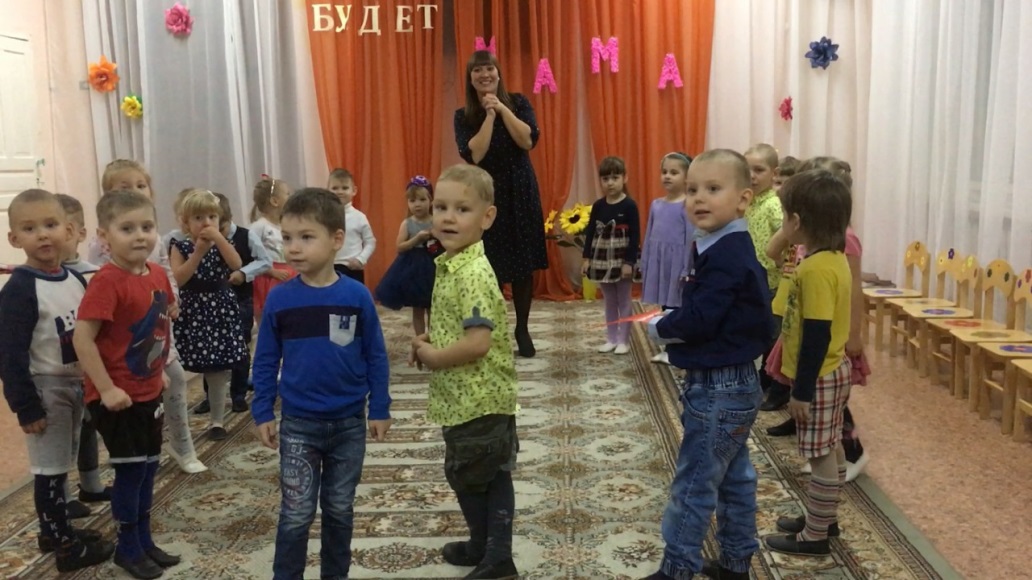 Ведущая:	А сейчас мы отдохнем и для вас стихи прочтем. 4 ребёнок: Я сегодня утром встал, С удивлением узнал,Что у нашей мамы праздник.Вот такой вот я проказник.5 ребенок:  Нарисую солнышкоДля мамочки моей,Светит пусть в окошечко – Ей будет веселей.6 ребёнок:  Слово мама – дорогоеМамой нужно дорожить.С её лаской и заботойЛегче нам на свете жить7 ребёнок:  Мы желаем нашим мамамНикогда не унывать,С каждым годом быть все крашеИ поменьше нас ругать.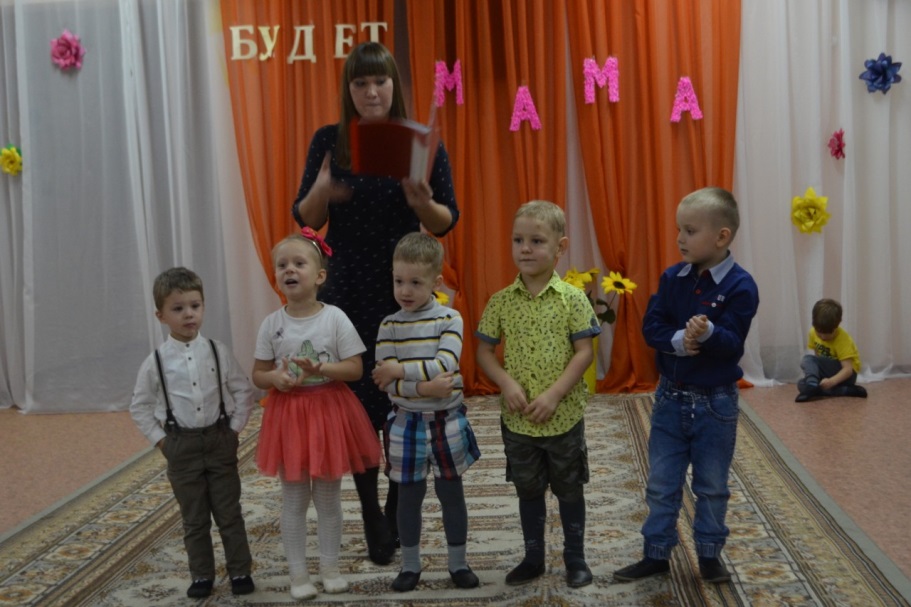 Ведущий: Молодцы! Для следующего конкурса приглашаются 5 мам, которые любят получать поцелуи. У нас есть целое  море поцелуев.Игра «Кто больше подарит маме поцелуев»(Дети подбегают к морю поцелуев и берут 1 поцелуйчик (губки из картона лежат в обруче) и несут его маме. Не забывайте при этом поцеловать свою мамочку в щечку).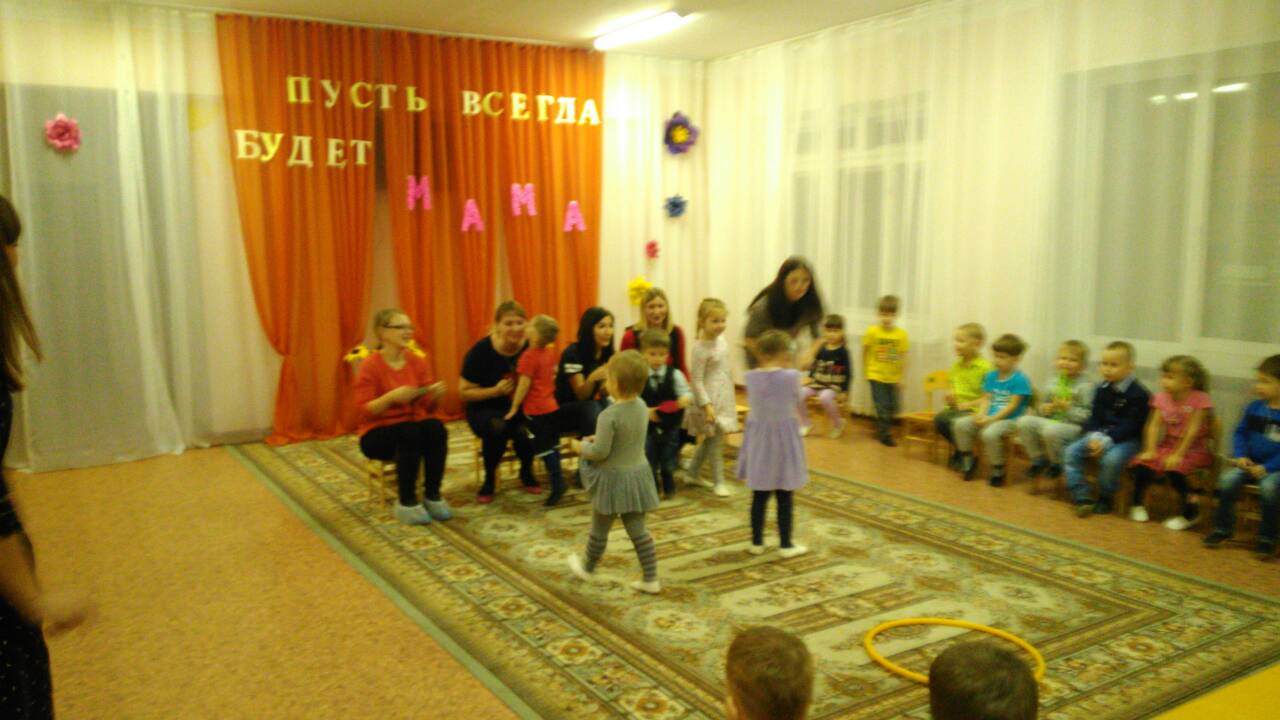 Ведущий: Дети, а давайте вместе расскажем стихотворение о мамеМама — это небо!	 (руки вверх)
Мама — это свет!	 (фонарики)
Мама — это счастье!	 (руки к груди)
Мамы лучше нет!	 (качают головой)
Мама — это сказка!	 (пальчиком показывают «класс»)
Мама — это смех! 	 (улыбка)
Мама — это ласка!	 (гладят по голове)
Мамы любят всех!	 (обнять)Ведущий:   А какой подарок маме мы подарим в этот день?Есть для этого немало фантастических идей!
Ведь сюрприз готовить маме – это очень интересно.
И цветочек на открытке будет выглядеть чудесно!(вручение открыток мамам)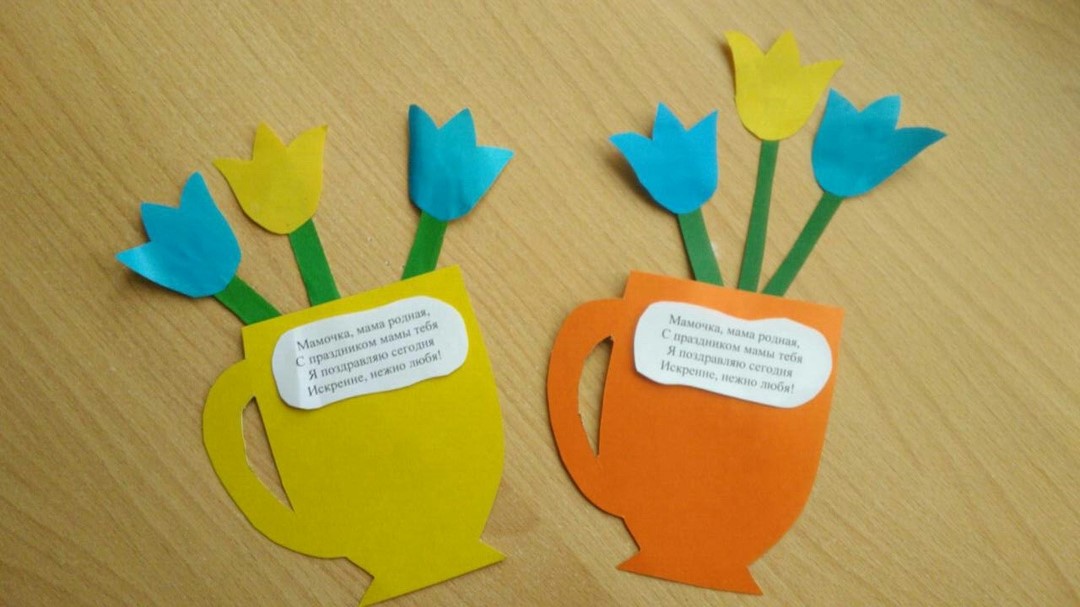 Ведущий: Наш вечер подошел к концу. Я благодарю всех за доставленное удовольствие и праздничное настроение. Спасибо за ваше доброе сердце, за желание побыть рядом с детьми, подарить им душевное тепло. Мне очень приятно было видеть добрые и нежные улыбки мамочек, счастливые глаза детей.